  PRATO SORNICO4-Zimmer Haus zum Renovieren mit Gartensehr sonnig und ruhig mit Aussicht auf den Fluss……………………………..……………………………………………..…………..………………..……..…..……..……….Casa di 4 locali da rinnovare con giardinomolto soleggiata e tranquilla con vista sul fiume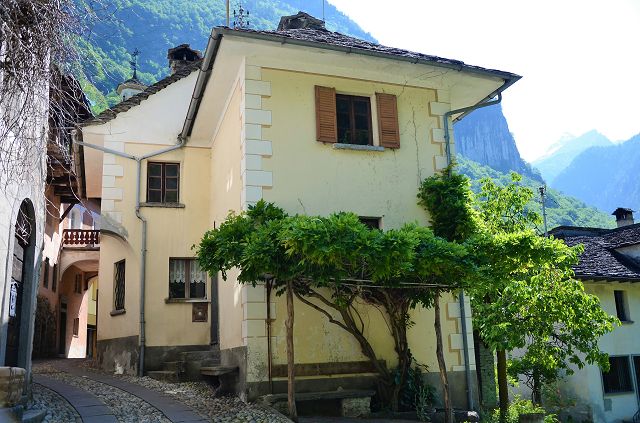                                   4180/4096Fr. 315‘000.--  Standort | Umgebung6694 Prato Sornico, DorfRegion: Lavizzara-TalLage: sehr sonnig und ruhigAussicht: auf den Fluss und die BergeEinkaufen: CevioÖffentliche Verkehrsmittel: ca. 50 mEntfernung zur nächsten Stadt: ca. 37 kmEntfernung von der Autobahn: ca. 37 km  BeschreibungDieses typische 4-Zimmer-Haus befindet sich in einer sehr sonnigen und ruhigen Lage im Dorf Prato Sornico im schönen Lavizzara-Tal.Die Struktur des Hauses und das Dach sind in einem guten Zustand, aber das Haus muss innen renoviert werden. Das Haus ist auf drei Ebenen strukturiert. Im ersten Stock gibt es zwei Räume: Wohnzimmer mit Kamin und Ausgang zur großen Terrasse und Küche-Esszimmer. Über eine Holztreppe gelangt man in den zweiten Stock, wo sich ein Badezimmer/WC mit Badewanne und zwei Schlafzimmer befinden, von denen eines einen großen Balkon hat. Im Erdgeschoss gibt es mehrere Kellerräume und ein Bad/Dusche/WC/Waschküche. Alle Versorgungseinrichtungen sind bereits angeschlossen. Neben dem Haus gibt es eine schöne Pergola, wo man sich ausruhen kann.Vor dem Haus, direkt am Flussufer, befindet sich ein großer Garten. Hier gibt es genug Platz, um die Sonne zu genießen oder einen Gemüsegarten anzulegen. Es ist ein idealer Ort für diejenigen, die Ruhe in der Nähe einer Stadt suchen. Von allen Seiten hat man einen schönen Blick auf die Berge und den Fluss.Von Prato Sornico aus können Sie zahlreiche Wanderungen oder Radtouren ins Lavizzara-Tal, Val Bavona, Val Rovana und Bosco Gurin unternehmen, wo im Winter Skifahren möglich ist.Das Haus ist leicht mit dem Auto bis zur Haustür zu erreichen. Es gibt genügend öffentliche Parkplätze in der Nähe des Hauses. Die Bushaltestelle ist 50 m vom Haus entfernt. Locarno ist mit dem Auto in 40 Minuten und die Autobahn A2 in Bellinzona-Süd in einer Stunde zu erreichen.  Highlights                 sehr sonnige und ruhige Lage mit herrlicher Aussichtsehr großer Garten in der Nähe des Flussesgute Zufahrt40 Minuten von Locarno entfernt  Ubicazione | Dintorni   6694 Prato Sornico, paeseRegione: Valle LavizzaraPosizione: molto soleggiata e tranquillaVista: sul fiume e montagneAcquisti: CevioMezzi pubblici: ca. 50 m Distanza dalla città più vicina: ca. 37 kmDistanza dall'autostrada: ca. 37 km Descrizione dell’immobileQuesta casa tipica di 4 locali si trova in una posizione molto soleggiata e tranquilla nel paese di Prato Sornico, nella bellissima Valle Lavizzara.La struttura della casa ed il tetto si trovano in buono stato, tuttavia la casa dev’essere ristrutturata internamente. La casa è strutturata su tre livelli. Al primo piano si trovano due locali: soggiorno con camino e uscita in grande terrazza e cucina-sala pranzo. Al secondo piano si accede con una scala di legno dove si trova bagno/WC con vasca e due camere da letto, tra cui una con grande balcone. Al piano terra si trovano varie cantine e un bagno/doccia/WC/lavanderia. Tutte le utenze sono già allacciate. Vicino alla casa c’è una bella pergola dove si può riposare.Di fronte alla casa proprio sulla riva del fiume si trova spazioso giardino. Qui c’è abbastanza spazio per godersi il sole o coltivare orto. È un posto ideale per chi cerca la tranquillità non lontano da una città. Da ogni parte si gode di una splendida vista sulle montagne e sul fiume.Da Prato Sornico si possono intraprendere numerose escursioni a piedi o con la bicicletta nella Valle Lavizzara, Val Bavona, Val Rovana e Bosco Gurin dove in inverno si può praticare lo sci.La casa è facilmente raggiungibile in auto fino alla porta della casa. Ci sono tanti parcheggi pubblici vicino alla casa. La fermata di bus dista a 50 m dalla casa. Locarno è raggiungibile in 40 minuti di auto e l’autostrada A2 a Bellinzona-Sud in un ora.……………………………………………………………………………………………………….  Highlights        posizione molto soleggiata e tranquilla con splendida vistagiardino molto grande vicino al fiumebuon accesso 40 min da Locarno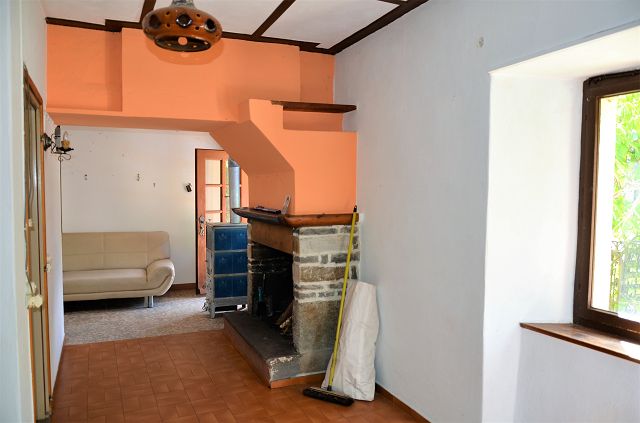                                          Wohnzimmer 1. OG / soggiorno PP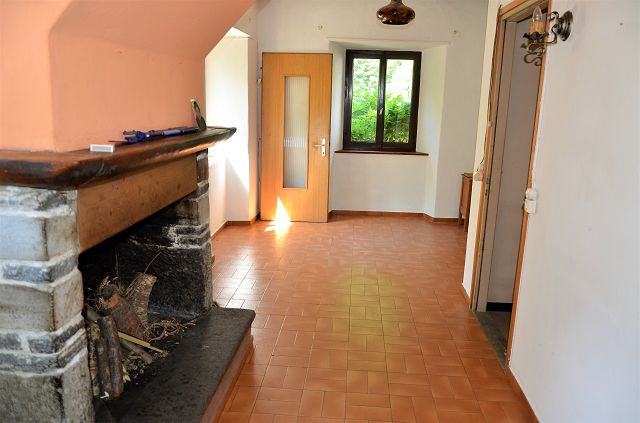                                          Wohnzimmer 1. OG / soggiorno PP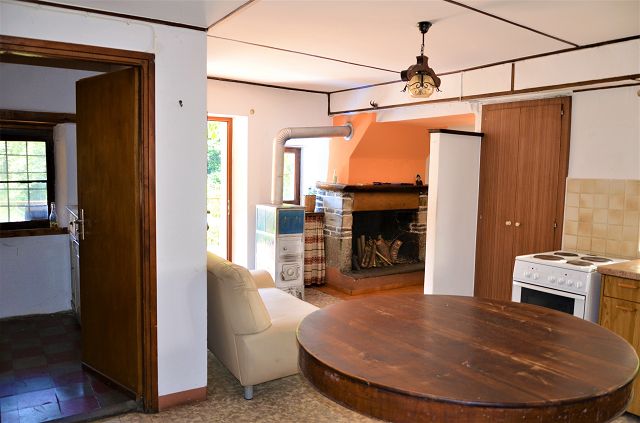                                          Wohnzimmer 1. OG / soggiorno PP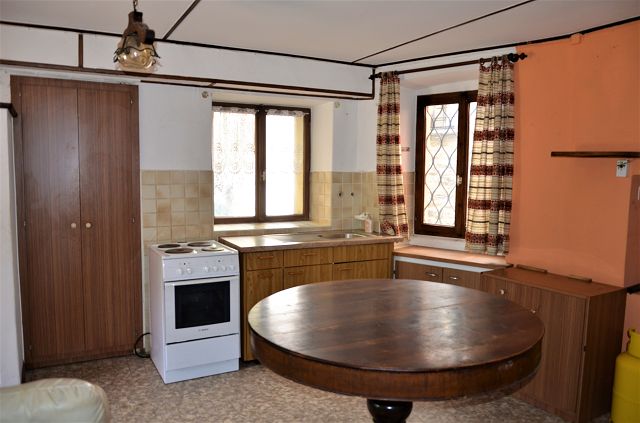                                                      Küche / cucina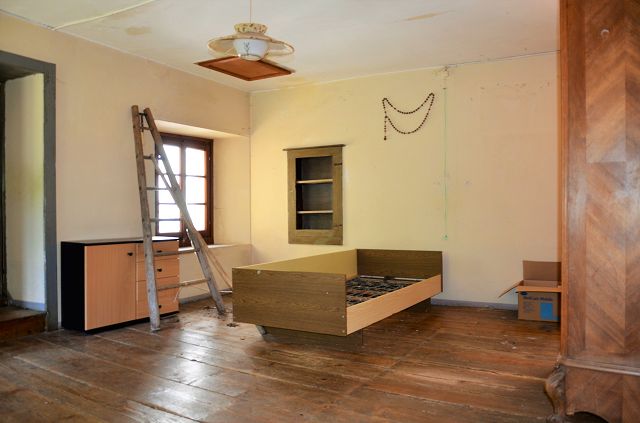                                                   Zimmer 2. OG / camera P2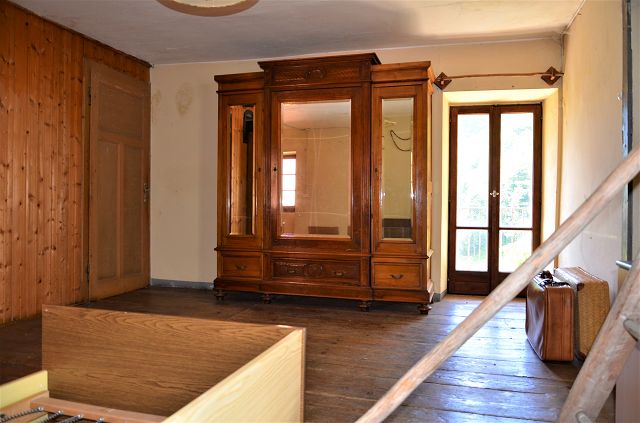                                                   Zimmer 2. OG / camera P2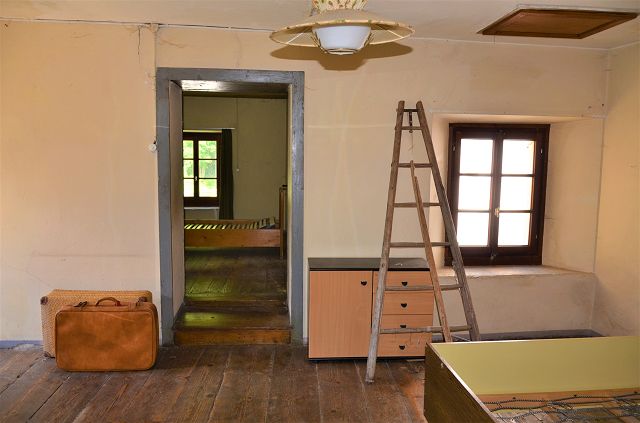                                                  Zimmer 2. OG / camera P2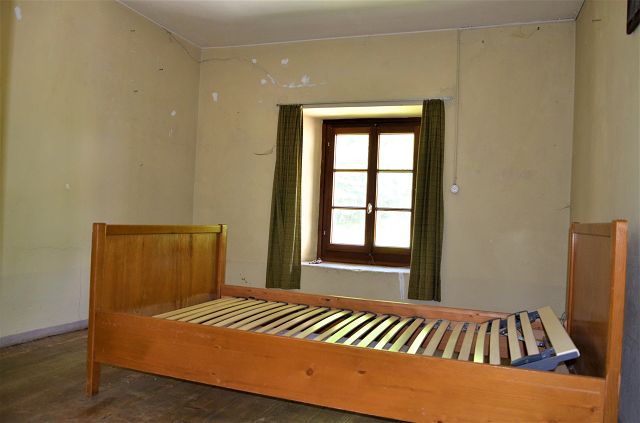                                                 Zimmer 2. OG / camera P2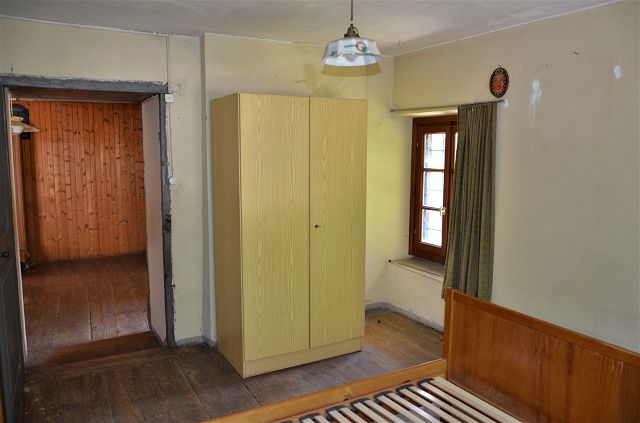                                                Zimmer 2. OG / camera P2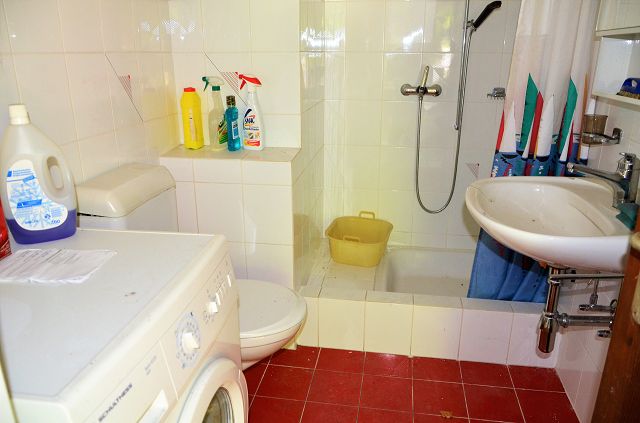                                           WC – Dusche EG / WC – doccia PT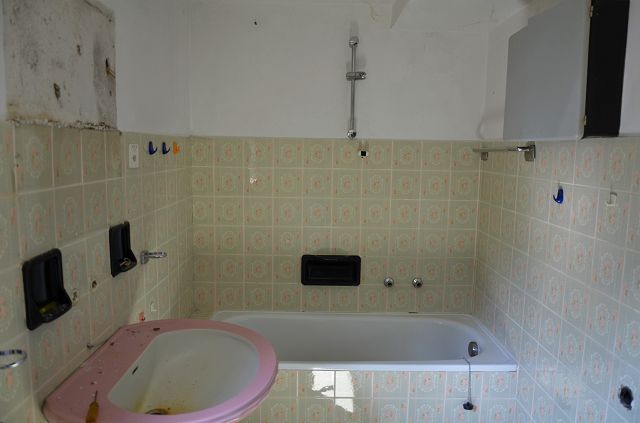                               WC mit Badewanne EG / WC con vasca da bagno PT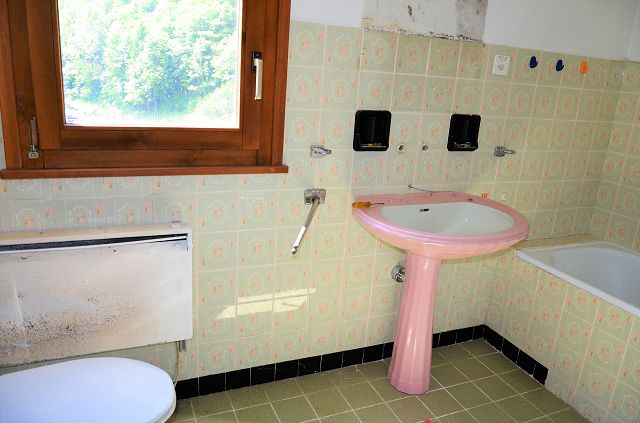 WC mit Badewanne EG / WC con vasca da bagno PT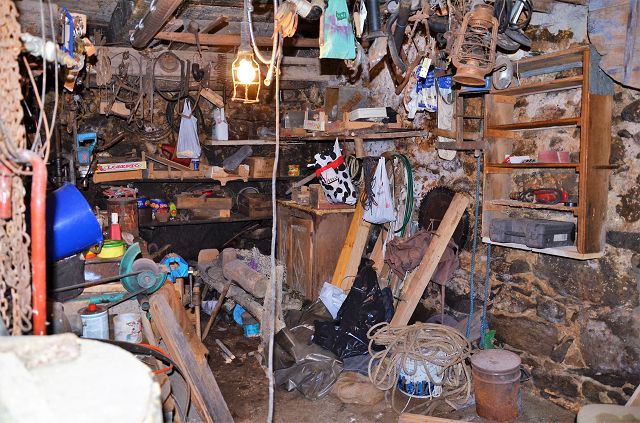                                                        Keller / cantina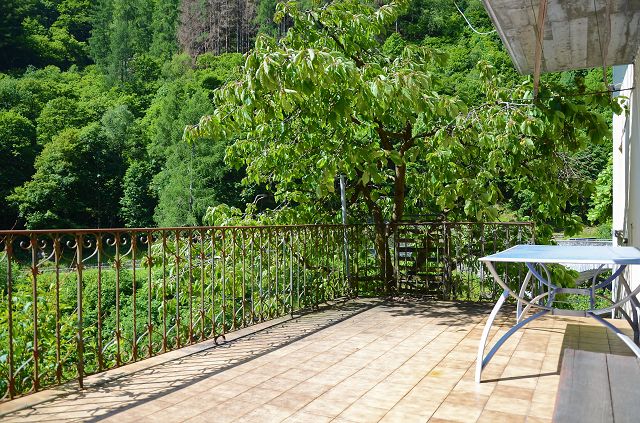                                                         Terrasse / terrazza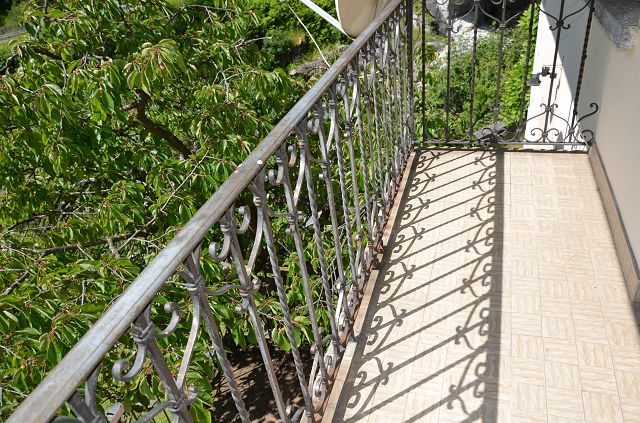                                                  Balkon 2. OG / balcone 2P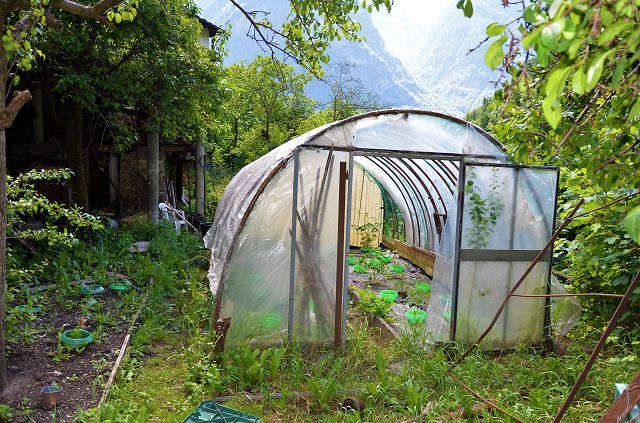                                                    Gemüsegarten / orto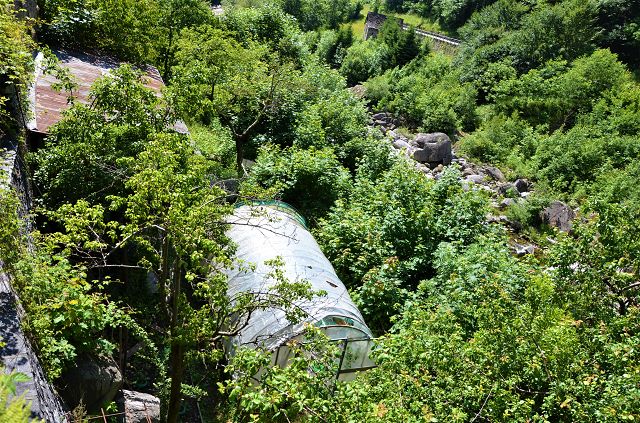                            Garten neben dem Fluss / giardino vicino al fiume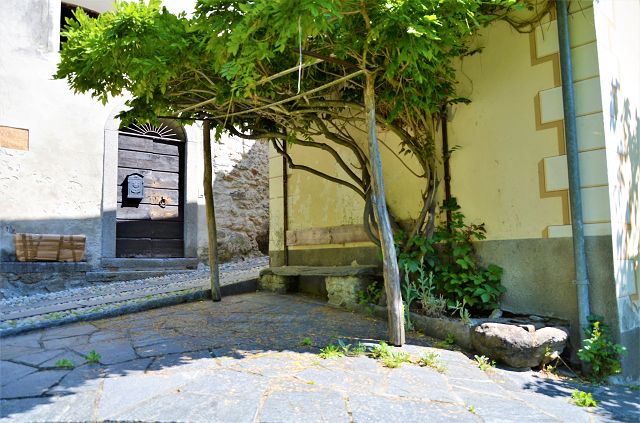                                                      Pergola / pergola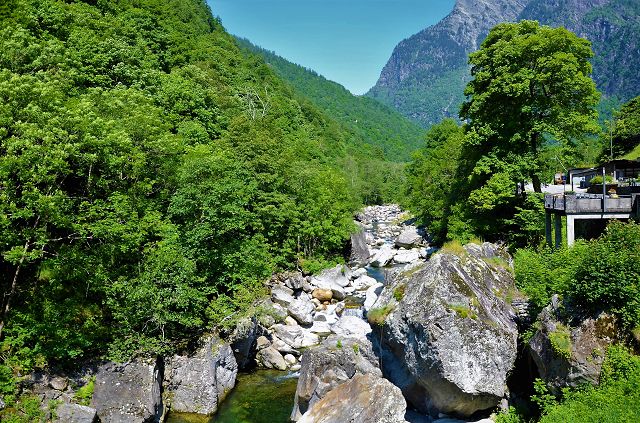                                                           Aussicht / vista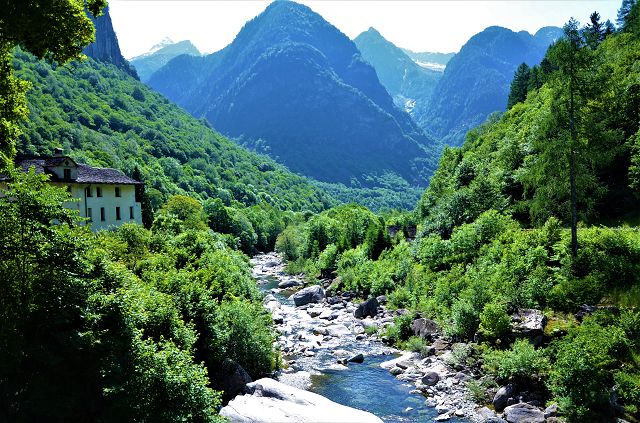                                                            Aussicht / vista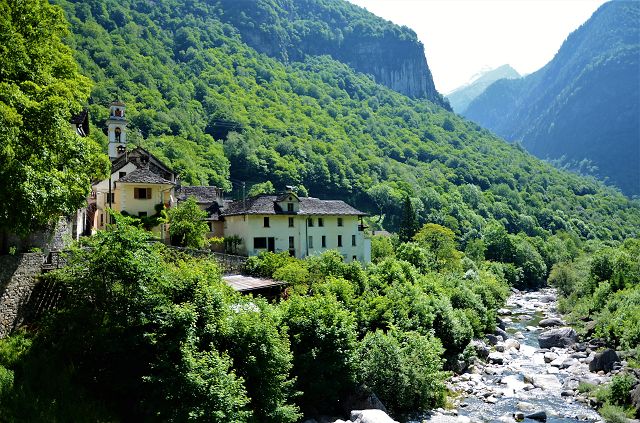                                                  Umgebung / dintorni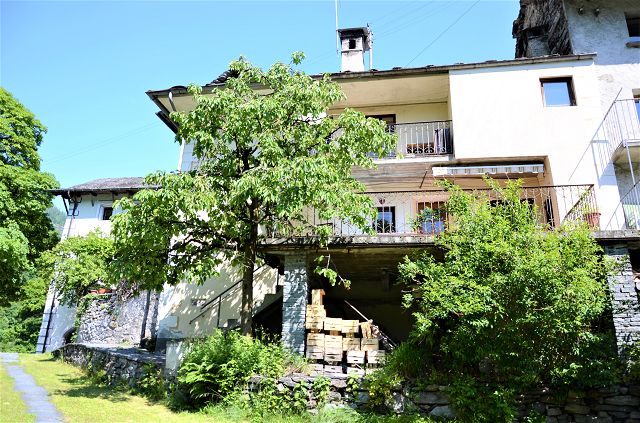                                                       Haus / casa 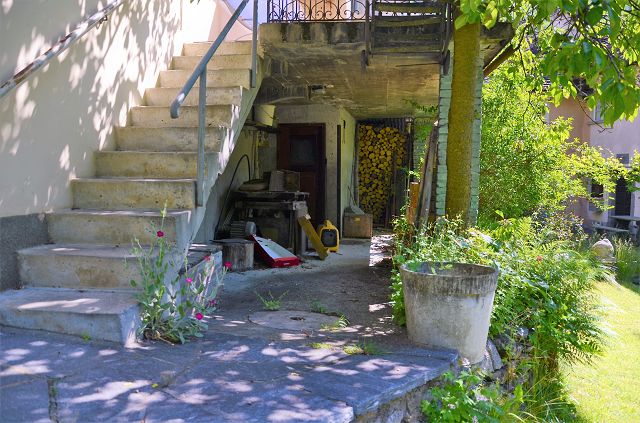                                                       Eingang / ingresso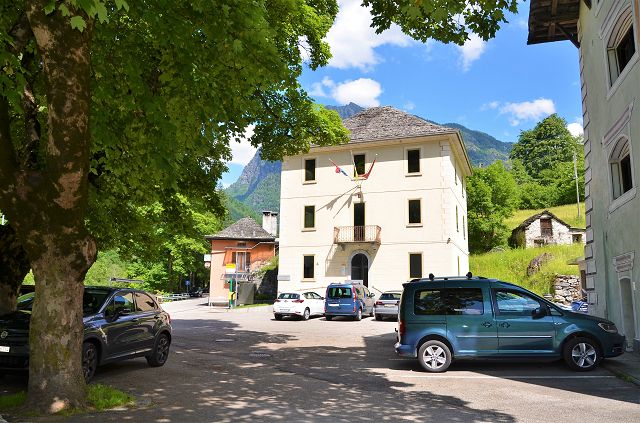                            Parkplätze in der Nähe / parcheggi in vicinanzaParzelle / parcella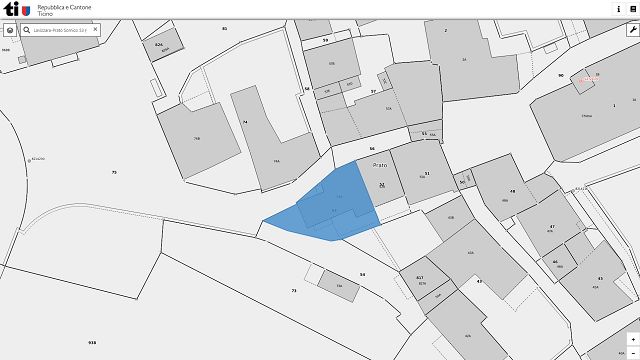 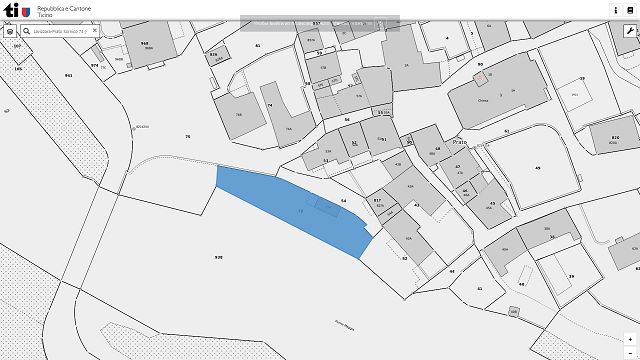                                                          Parzelle / parcella 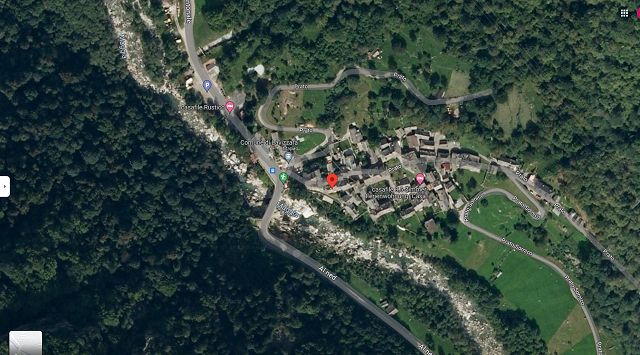 Lage / posizione      TICINO | Prato Sornico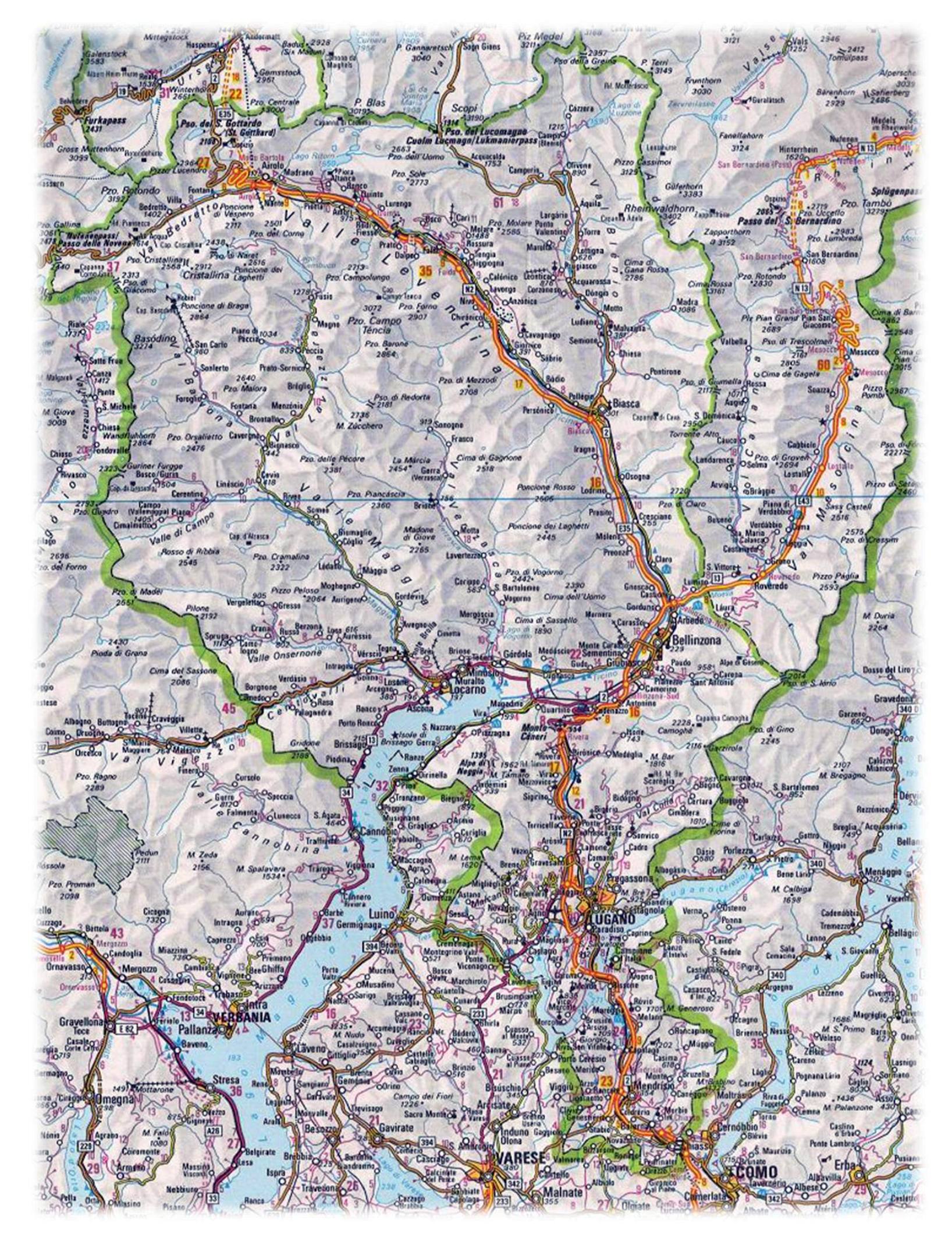 